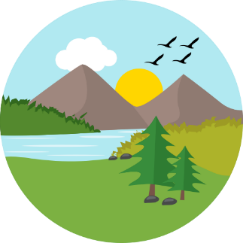 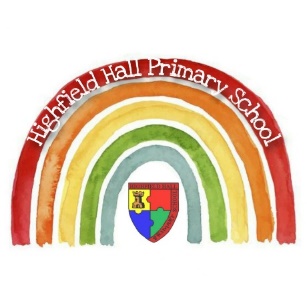 Year 5 – Summer 1 Caring for our world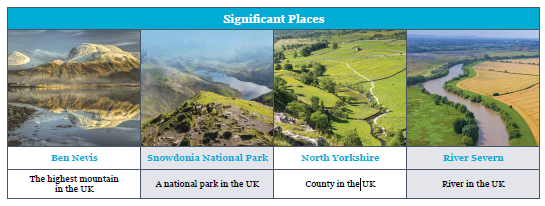 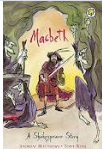 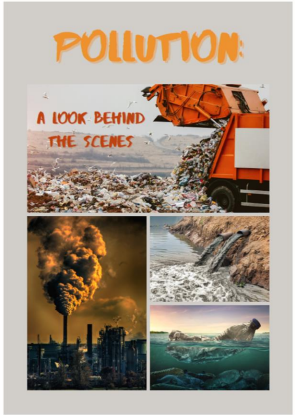 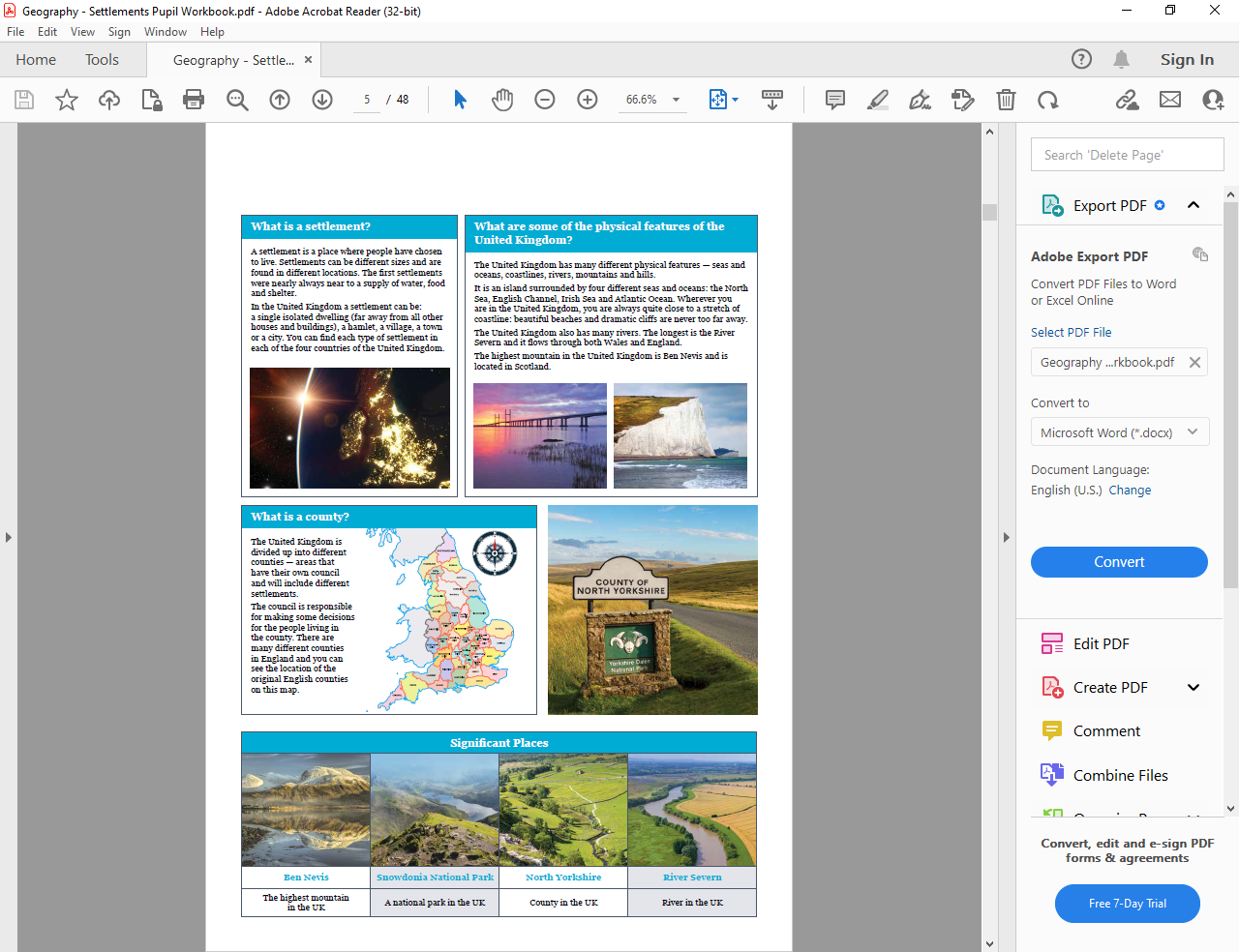 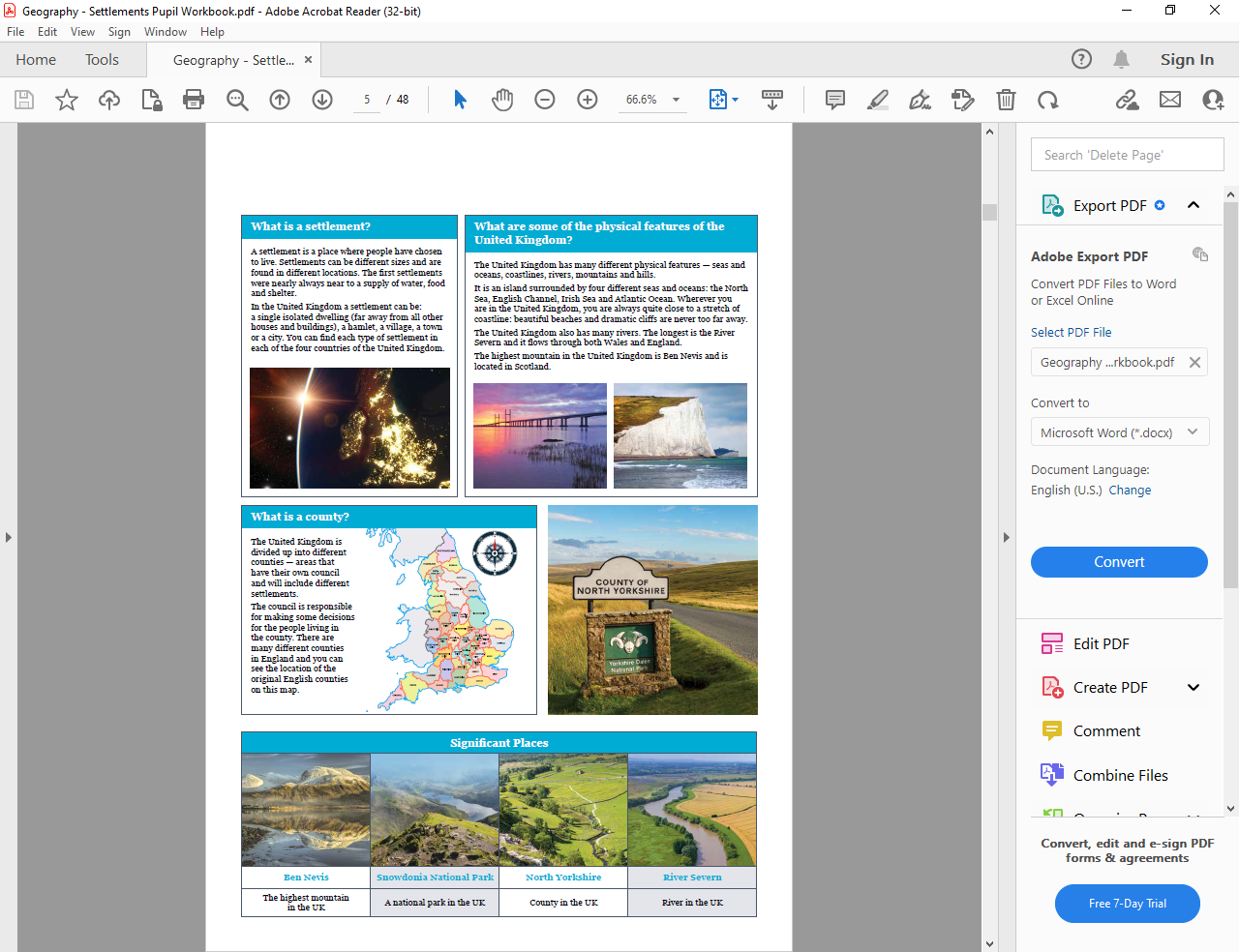 GeographyGeographyArtArtScienceScienceREREWhat are areas of raised land known as?Where is Snowdon located?How many seas and oceans surround the UK?Name the seas and oceans which surround the UK.What is the smallest type of settlement called?What attracts settlers to an area?Name 3 of the counties which surround Derbyshire?Hills or mountains.Wales4North Sea, English Channel,Atlantic Ocean, Irish Sea.HamletWater, food, shelter, resources. Nottinghamshire, Yorkshire, Leicestershire, Cheshire, Staffordshire.What artistic style was Barbara Hepworth famous for?What materials did Barbara Hepworth use in her sculptures? From where did Barbara Hepworth take her inspiration?Where is the Barbara Hepworth sculpture in Chesterfield?Abstract art.Wood, metal and stone.Nature and natural forms. Near the Queen’s Park bridge.Give an example of a solid, a liquid and a gas.How do you convert a liquid into a gas?How do you turn a liquid into a solid?What does durable mean?What does absorbent mean?What is a variable in a science experiment?Which common materials are magnetic?What does irreversible mean?Various answers.By heating the liquid.By cooling the liquid.Hardwearing / lasts a long time.A material which soaks up liquid.The thing which changes in order to test the hypothesis.Iron and steelA process of change that cannot be undone.